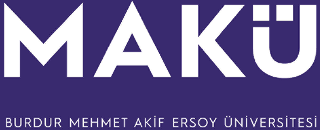 BURDUR MEHMET AKİF ERSOY ÜNİVERSİTESİEĞİTİM BİLİMLERİ ENSTİTÜSÜDOKTORA MEZUNİYET İŞLEMLERİİŞ AKIŞ ŞEMASI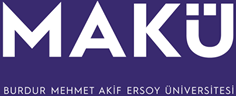 